Atheeq 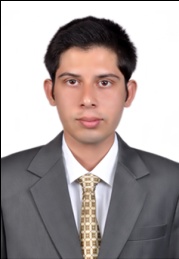 Email ID: atheeq-393537@2freemail.com 	Visa Status: Visit Visa {Expiring on 21st Sep 2019}	OBJECTIVESTo provide the organization with the best of my talent and gain knowledge of the managerial skill with which I can help the organization by handling the problems in an efficient manner, and thereby aiding in the growth of the organization and myself.Summary :Overall experience is 6.5 years till Aug’19 in Finance and Accounts domain. Experience in P2P and R2R field. Having a wide level of general responsibility for monitoring and reconciling a company’s accounts.Well versed of Excel Shortcuts, Formulas. MS Office (Excel, Word, Outlook, PowerPoint)Flexible and adept at analyzing and providing solutions in several key areas.Quick learner, Dedicated, Hard & Smart-worker, Multi-Tasker, Innovative and Self-motivated team player/builder.Ability to work independently as well as in a team environment, prioritizes multiple tasks and meet strict deadlines.Exceptional leadership, organizational, oral/written communication, interpersonal, analytical, and problem solving skills. Capable of creating the documents, trackers of the process in a structured manner. Capable to extract data/information from various ERP systems by doing research/investigation.Worked in ERPs like Oracle, SAP with Accounting T-Codes, Tally 9.0, worked in a diversified areas which covers the core of business, finance and accounts, in addition to all computer skills. I am well versed with Accounting software and analytical applications also.Able to understand the different functions of the engagement tools and client ERP systems.Worked on process improvements.Achievements		Received Xtra Mile Reward for the month of Apr’2019 from Capgemini.Received Good ratings (Performance Appraisal) from Capgemini from 2016 to 2019. Awarded with certificate as a top auditor performer of the month for continuously 7 months - received 7 awards from Sep-2016 to Mar-2017 from Capgemini.Received highest appreciation emails in the Engagement from team members, team leader, manager and also from the client from Capgemini.Received Outstanding Contribution in Delivery Reward for the period 01st Jan to 31st Mar, 2017 from Capgemini.Received Star/Rising Star Reward for the period 01st Jan to 30th Apr, 2017 from Capgemini.Received Summit Award for better performance in the year 2013 from Accenture.Got top rating that is CSAPG for performing well in the Accenture and moved to next level in fast track.Received enormous appreciation mails from Client / Team Leader / Manager from Accenture and Jashanmal National Company.Participated in different events during school & college days and got 1st, 2nd and 3rd place.Awarded with best project of the batch in BBM.Certificates will be provided on requestComputer skills		ERP : OracleSAPTally 9.0CitrixVDITools : BPOpenAriba (ePRO)BOSADITARSCLawsonOperating systems :Installations of OS and application software’s.Windows 7, Vista, XPApplications :MS Office (Excel, Word, Outlook, PowerPoint) Photoshop, Adobe PageMaker, Inpage, NudiOthers :Senior typing : 70+ wpm (English, Urdu and Kannada)DTP DCAInternet fundamentalsprofessional experienceIII. Bangalore, india				Apr 2016 – Aug 2019Job profile: Role – 2 : Process Lead – B1 Roles and Responsibilities : As a Process Lead I performed the below tasks :Reporting :Providing SLA Reports to the management as on request. Work allocation : Allocating the work items/invoices to the team members.Responsible for reviewing/monitoring the TAT invoices.Maintenance of day to day Journal entries and Maintaining Petty Cash Book (Miscellaneous Expenses).Preparation of Bank Reconciliation Statement.Preparing invoices for VAT, TDS and Service Tax, generating relating forms and reports. Cross verifying the Profit & Loss A/c & Balance Sheet along with schedules.Performed end-to-end accounts payable activities – Invoice review, 3 way match and posting journals in system Task application.Preparing MIS reports.Preparing and providing the accuracy reports on weekly, monthly, quarterly and yearly basis to the management.Reconciling the invoices and finding issues such as waiting for approval, terminated invoices, aging issues (Old dated invoices).Checking all the invoices externally rejected by client, working and providing the details to the management. Maintaining the training plan tracker of the team and arranging the classroom and online trainings for the team members.Checking and updating all the Trackers such as Electronic vendor list, Utility vendor list, APSS roster, AP Library and Legal entity list.Handling and solving all the Local IT/GSD issues of the team.Maintaining the internal and external rejection trackers.Working and justifying on the indexers and auditors disagreed work items. Responsible for submitting the volume status report.Maintaining the attendance tracker and shift timings tracker of all the team members and providing the updated tracker to the management.Maintaining the team members/employee details in the employee database tracker.Other activities :Conducting huddles and meetings.Communicating the process updates to the team members orally and also via emails.Training/Cross training to team members.Arranging the inductions, training room and rooms for meetings.Ensure all the Desk Documentations are upto date.Solving inter-comp emails such as Corp invoices email, APHelpdesk emails.Communicating vendors, clients and solving the internal and external process issues.Identifying and solving the team members issues related to Transport, Process and IT system related.As a birthday spoc : Maintaining the birthday details/records, collection of amount, updation of birthday tracker, arranging birthday celebrations.Regularly and when necessity; on behalf of team leads and team manager taking care of team members (Acting team leader).Role - 1: Senior Associate – O3 Roles and Responsibilities :As a Senior Associate I performed the below activities :Auditing and Reporting :Auditing: Verifying the PO, Non-PO invoices, validating the details and approving.Generating auditors and indexers report on daily/monthly/or as and when is required and providing the report to the management.	Consolidation and updation of rejected/denied work items in the internal rejection tracker.Pulling aging report, finding aged invoices (Old dated, terminated, denied and composing status).II. Dubai, UAE							June 2014 –Dec 2015Job profile: ‘Finance and Accounts Department’Role : Accounts AssistantRoles and Responsibilities :Preparation of report (cost sheet) for every shipment received regularly/weekly/monthly basis.Follow up with vendor to get the statements.Updating the stocks in the system.Processing of vendor invoices on regular basis.Analysis, review and calculating the actual expenses incurred for the each Wholesale and Retail brand products of purchases.Checking and validating the PO & Non-PO invoices.Handling all the activities of Insurance and claims.Posting entries of Chief Cashier Reports (CCR).Preparing petty cash and settling the payments to the small vendors.Vendor master data maintenance.Posting Debit notes in the system. Sending payment remittances to vendors for each payment run.Interacting with other team members to resolve any issues relating to payments.Query with Region/Supplier/Other departments for clarifications on disputed invoices. Provided Training to new joiners.Update documentation.Monitoring the open items in the system on a monthly basis and send the statement to the respective team members for further action/clarifications.Monitoring the batch files and ensuring payment are made within time.Ensure that confidentiality and integrity of information related to all transactions are always maintained and that payment processing is carried out with utmost care, attention and accuracy. Reviewing the peer team member’s work, providing suggestions where ever needy and ensuring that the payments are processed.Training team members on cross process and intercompany to create a back-ups within the team.Meeting the targets and make sure that there are no SLA failures in the process.Monitoring the open items on a monthly basis and send the statement to the respective team members for further action/clarifications.Reported directly to the General Manager on the Finance activities.I. bangalore, india						Aug 2012 – Apr 2014Job profile: Department – 1 : ‘Accounts Payable’ (Aug 2012 to Oct 2013)Role : Process Associate– UK ClientRoles and Responsibilities :Performed as a critical resource in the Accounts Payable – Reconciliation. Follow-up with vendor to get the statement on daily/monthly basis.Handling queries and resolving the queries on time.Reconcile the statement to check & validate client’s revenue as per the terms with vendor.Ensuring the payments to vendors are made as per agreed terms.Ensuring the correct House Bank, Bank details, Payment method are updated.Always ensured that the remittances are sent to vendors for each payment run.Ensuring that there are no internal/external SLA failures in the process.Ensuring that assignments allocated are in compliance with the parameters of quality check.Communicating with clients as required, co-ordinate between the suppliers and the individuals at team and department level.Assist with the training of new team members.Department – 2 : ‘General Accounting’ – Taxation Team (Oct 2013 – April 2014)Role : Process Associate (Tax Analyst)– Canadian ClientRoles and Responsibilities :Preparation of monthly reconciliation reports such as commodity tax, corporate tax and environment tax & dealing with queries.Assisting with the preparation of HST/GST/VAT/QST Returns for the HBC across the Canadian region. As a Tax Analyst I always ensured to calculate, remit and preparing of Environmental remittances and reporting it online.Reviewing, calculating and submitting of VAT returns to Tax authorities on a timely manner.Prepare Normalization Profit and Loss.Reconciling vendors in Credit/Debit Balances.Reconciling the month end closing reports.Posting journals in ADI & system to complete account reconciliations.Downloading GL backups from the system.Preparation of MIS reports and doing end-to-end operations for the clients as per the process requirements.Handling queries and resolving the queries on time.Training to new joiners and team members on cross process and intercompany to create back-ups within the team.Regularly updating the process trackers& rigorously review and validate the monthly process trackers by auditing the data updated by team members.Coordinating with team members, management, vendors, clients and other third parties for day today activities if require. Complete the General Ledger monthly check lists and ensuring that all listed tasks have been effectively carried out.Ensure all the Desk Documentations are upto date.academic profileProject Title 		MBA : “Analysis of ‘Non-Performing Assets’ at State Bank of India, Kolar Branch”.BBM : “Analysis of employee satisfaction level on ‘Training’ in personnel and administration department” with specific reference to overhaul division Hindustan Aeronautics Limited (HAL) at Bangalore. Strengths		I always believe in continuous learning and improvement in my skills, which has helped me in learning the tasks effectively. Capable of applying creative skills.Honesty, Dedication, Hardworking and Team Champion.Well at working effectively as member of a team.PERSONAL dossier		REFERENCE WILL be PROVIDED ON REQUESTAssertion :		I certify that the above information is true. I would be glad to provide any other information required by you. Thank you for your kind attention and walking through my resume.		Place: DUBAI							ATheeq CourseCollege/SchoolUniversity/BoardPercentage(%)Year of passingMBA (Finance & HR)Administrative Management College, Bangalore.Bangalore University71 – IV Sem69 – III Sem66 – II Sem62 – I Sem2012BBMAdarsha College of Management & Science, Kolar.Bangalore University652010P.U.CAl-Ameen Dr.M.A.K PU & Degree College, Kolar.Department of Pre-University Education, Karnataka602007Date of Birth:10th Jan 1989Nationality:IndianLanguages Known:English, Kannada, Urdu, Hindi and Arabic.